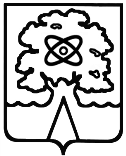 АДМИНИСТРАЦИЯ  ГОРОДСКОГО ОКРУГА  ДУБНА  МОСКОВСКОЙ  ОБЛАСТИУПРАВЛЕНИЕ НАРОДНОГО ОБРАЗОВАНИЯП Р И К А ЗОТ  23.08.2019   №_260_/1.1-05О назначении ответственных лицза подготовку и проведение государственнойитоговой аттестации по образовательнымпрограммам основного общего и среднего общегообразования  на территории городского округаДубна в 2019-2020 учебном  году.В соответствии с законом Российской Федерации от 29.12.2012 №273-ФЗ «Об образовании в Российской Федерации», Порядком проведения государственной итоговой аттестации по образовательным программам среднего общего образования (утвержден приказом Минобрнауки от 26.12.2013 №1400) с внесенными изменениями,  Порядком проведения государственной итоговой аттестации по образовательным программам основного общего образования (утвержден приказом Минобрнауки от 25.12.2013 №1394) с внесенными изменениями, ПРИКАЗЫВАЮ: Назначить ответственным за проведение государственной итоговой аттестации в 2019-2020 учебном  году во всех формах  заместителя начальника Управления народного образования А.А.Богоявленскую..Заместителю  начальника Управления народного образования А.А.Богоявленской.Обеспечить создание нормативно-правовой базы, регламентирующей проведение государственной итоговой аттестации в 2019-2020 уч. году, всех уровней, в т.ч. муниципального. Обеспечить представление  в Министерство образования Московской области списков специалистов, ответственных за проведение ГИА на территории города Дубны в 2019-2020 уч. году. Организовать работу по информированию всех категорий ответственных лиц за проведение ГИА с нормативно-правовыми документами, регламентирующими организацию и проведение государственной итоговой аттестации на территории городского округа  Дубна  в 2019-2020 уч.  году. Обеспечить проведение государственной итоговой аттестации в соответствии с нормативно-правовой базой на территории городского округа  Дубна  в 2019-2020 уч. году.Решать затруднения, возникающие в ходе экзамена в день проведения ЕГЭ.Назначить муниципальным координатором государственной итоговой аттестации по образовательным программам среднего общего образования  (далее ГИА-11) в 2019-2020 уч.году на территории городского округа  Дубна директора муниципального бюджетного образовательного учреждения дополнительного профессионального образования (повышения квалификации)  «Центр развития образования города Дубны Московской области» Е.В.Рожкову. Муниципальному координатору   Е.В.Рожковой: Обеспечить координацию деятельности Управления народного образования Администрации городского округа  Дубна  с Министерством образования   Московской области, Региональным Центром обработки информации в части организации и проведения ГИА-11. Обеспечить выполнение мероприятий по подготовке и проведению ГИА-11 на территории города в соответствии с ПЛАНОМ  («дорожной картой») организации и проведения государственной итоговой аттестации по образовательным программам основного общего и среднего общего образования, в том числе единого государственного экзамена на территории г.Дубны Московской области в 2020 году.Осуществлять тематический контроль за деятельностью общеобразовательных учреждений в части подготовки и проведения ЕГЭ. Обеспечить сбор информации об экспертах и взаимодействие с Министерством образования Московской области и ГОУ ВПО МО «Академия социального управления» (в т.ч. РЦОИ). Обеспечить контроль и надзор за методической работой, сопровождение за деятельностью по подготовке и переподготовке экспертов  ЕГЭ в 2019-2020 уч.году.Обеспечить координацию и взаимодействие со всеми субъектами исполнительной власти при подготовке и проведении ГИА-11. Обеспечить сбор информации об участниках ГИА-11 и организаторах ГИА-11 всех категорий на территории муниципального образования. Обеспечить выдачу протоколов с результатами ГИА-11 в образовательные учреждения. Организовать обучение следующих категорий организаторов ЕГЭ (руководителей ППЭ, помощников руководителей, организаторов в аудитории, дежурных по этажу и на входе, общественных наблюдателей и др.), в.т.ч. на платформе Федерального Центра Тестирования. Оперативно информировать участников ГИА-11 о сроках подачи заявления и месте регистрации с использованием средств массовой информации, а также информационных сайтах, освещающих вопросы подготовки и проведения ГИА-11.Обеспечить прием апелляций от участников ГИА-11 с использованием автоматизированной системы приема заявлений на апелляции по ЕГЭ (программно-аппаратный комплекс «Электронная очередь). Назначить помощником муниципального координатора ГИА-11 Минаеву Наталью Михайловну–начальника  отдела общего образования ГОРУНО.Помощнику муниципального координатора Н.М.Минаевой:Обеспечить координацию деятельности Управления народного образованияАдминистрации городского округа  Дубна  с Министерством образования Московской области, Региональным Центром обработки информации в части организации и проведения ГИА-11.Обеспечить выполнение мероприятий по подготовке и проведению ГИА-11 на территории городского округа  Дубна  в соответствии с областным и муниципальным планами-графиками.Назначить ответственным  за внесение сведений в региональную информационную систему  государственной итоговой аттестации по образовательным программам среднего общего образования  (далее РИС) и обработку содержащейся в ней информации Лапушкину Ирину Александровну - методиста отдела информационно-образовательных технологий   ЦРО.Ответственному за внесение сведений в РИС Лапушкиной И.А.:Организовать работу по сбору данных на территории города Дубны в соответствии с утвержденным Федеральной службой по надзору в сфере образования и науки форматом и составом файлов РИС. Организовать проведение согласованных работ с общеобразовательными учреждениями в части создания региональных информационных систем  данных о выпускниках 11-х классов, ППЭ, организаторах ППЭ,   экспертах, общественных наблюдателях   в соответствии с федеральной и региональной нормативно-правовой базой.Утвердить список лиц, имеющих доступ к каналу защищенной связи ВипНет:-Рожкова Екатерина Владимировна –директор   ЦРО (муниципальный координатор ГИА-11, Уполномоченный представитель ГЭК муниципального уровня),-Минаева Наталья Михайловна  - начальник отдела общего образования (помощник муниципального координатора ЕГЭ, ответственная за проведение   ГИА-9),-Прийменко Екатерина Геннадьевна – заместитель начальника отдела общего образования,-Белоскова Екатерина Геннадьевна – начальник отдела информационно-образовательных технологий   ЦРО, -Лапушкина Ирина Александровна – методист   отдела информационно-образовательных технологий   ЦРО (ответственная  за внесение сведений в региональную информационную систему)Назначить ответственным  за обеспечение мер по защите информации Шведова Алексея Викторовича– инженера     отдела информационно-образовательных технологий   ЦРО.Назначить ответственным за обеспечение мер по защите информации на муниципальном уровне при работе с региональной информационной системой, за организацию печати КИМ в аудиториях ППЭ и сканирование ЭМ, а также     за организацию осуществление видеонаблюдения на муниципальном  уровне  Шведова Алексея Викторовича– инженера отдела информационно-образовательных технологий   ЦРО.Возложить на ответственного  Шведова А.В. ответственность в рамках осуществляемых полномочий.Назначить ответственным за подготовку и проведение государственной итоговой аттестации   по образовательным программам основного общего образования (далее – ГИА-9)  в 2019-2020 учебном году начальника отдела общего образования ГОРУНО Минаеву Наталью Михайловну.Ответственному за проведение ГИА-9 Минаевой Н.М.: Обеспечить координацию деятельности Управления народного образования Администрации городского округа  Дубна с Министерством образования  Московской области и Региональным центром обработки информации.Обеспечить выполнение мероприятий по подготовке и проведению ГИА-9    на территории городского округа  Дубна в соответствии с областным  и муниципальным  ПЛАНАМИ  («дорожными картами») организации и проведения государственной итоговой аттестации по образовательным программам основного общего и среднего общего образования  в 2019 году. Осуществлять тематический контроль за деятельностью общеобразовательных учреждений в части подготовки и проведения ГИА-9. Обеспечить контроль и надзор за методической работой, деятельностью по сопровождению подготовки и переподготовки экспертов территориальных предметных комиссий. Обеспечить	координацию и взаимодействие со всеми субъектами исполнительной власти при подготовке и проведении ГИА-9. Обеспечить контроль за обучением всех категорий лиц, привлекаемых для подготовки и проведения ГИА-9.Организовать обучение следующих категорий организаторов ГИА-9 (руководителей ППЭ, помощников руководителей, организаторов в аудитории, дежурных по этажу и на входе, общественных наблюдателей и др.).Оперативно информировать участников ГИА-9  о сроках подачи заявления и месте регистрации с использованием средств массовой информации, а также информационных сайтах, освещающих вопросы подготовки и проведения ГИА-9.Обеспечить выдачу	протоколов с результатами ГИА-9 в образовательные учреждения. Обеспечить прием апелляций от участников ГИА-9 с использованием   канала защищенной связи ВипНет в Региональную Конфликтную Комиссиию.Назначить ответственным  за внесение сведений в региональную информационную систему  государственной итоговой аттестации по образовательным программам основного общего образования  (далее РИС) и обработку содержащейся в ней информации Лапушкину Ирину Александровну - методиста отдела информационно-образовательных технологий   ЦРО.Ответственному за внесение сведений в РИС Лапушкиной И.А.:Организовать работу по сбору данных на территории городского округа  Дубна  в соответствии с утвержденным Федеральной службой по надзору в сфере образования и науки форматом и составом файлов РИС. Организовать проведение согласованных работ с общеобразовательными учреждениями в части создания региональных информационных систем  данных об участниках ГИА-9, ППЭ, организаторах ППЭ,   экспертах, общественных наблюдателях   в соответствии с федеральной и региональной нормативно-правовой базой.Назначить ответственным  за обеспечение мер по защите информации Шведова Алексея Викторовича  – инженера     отдела информационно-образовательных технологий   ЦРО.Назначить ответственным на муниципальном уровне за организацию и осуществление видеонаблюдения  Киселева Павла Борисовича  – методиста отдела информационно-образовательных технологий   ЦРО.Возложить на ответственного за обеспечение мер по защите информации  и организацию и осуществление видеонаблюдения Киселева П.Б. ответственность в рамках осуществляемых полномочий.Руководителям ОУ:Обеспечить выполнение мероприятий по подготовке и проведению государственной итоговой аттестации выпускников 9-х и 11-х классов на территории городского округа  Дубна  в соответствии с муниципальным ПЛАНОМ  («дорожной картой») организации и проведения государственной итоговой аттестации по образовательным программам основного общего и среднего общего образования, в том числе единого государственного экзамена на территории г.Дубны Московской области в 2019-2020 уч.году.Обеспечить своевременное информирование всех участников образовательного процесса - выпускников школ и их родителей (законных представителей), учителей - об организации и проведении государственной  итоговой  аттестации выпускников   11-х классов на территории городского округа  Дубна в 2019-2020 уч. году.Контроль за исполнением приказа оставляю за собой.Начальник Управлениянародного образования                                                                     Т.К.ВиноградоваРазослано: в дело,ОУ №1-11, «Дубна», «Возможность», ЧОУ, ГОРУНО,  ЦРО.Н.М.Минаева, 212-67-67*5551